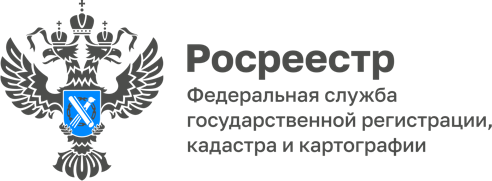 03.07.2024Пресс-служба УправленияРосреестра по Приморскому краю+7 (423) 245-49-23, доб. 1085
25press_rosreestr@mail.ru690091, Владивосток, ул. Посьетская, д. 48Росреестр разъясняет:Наследников бойцов СВО освободили от уплаты госпошлины за регистрации прав на недвижимость.Законодатель расширил льготы для наследников погибших участников специальной военной операции. Поправки в Налоговый кодекс РФ вступили в силу в апреле 2024 года. В соответствии с ним указанные лица освобождаются от уплаты государственной пошлины за регистрацию права собственности в органах Росреестра. Ранее, в зависимости от вида объекта, размер госпошлины составлял до 2000 рублей. Об этом говорится в Федеральном законе от 22.04.2024 № 88-ФЗ «О внесении изменений в статьи 333.35 и 333.38 части второй Налогового кодекса Российской Федерации».Новой льготой смогут воспользоваться родственники военнослужащих Минобороны, сотрудников Росгвардии и МВД, которые погибли при исполнении долга либо скончались от полученного на службе заболевания или ранения. К числу погибших относятся также лица, умершие до истечения одного года вследствие ранения (контузии), заболеваний, полученных в связи с вышеназванными обстоятельствами.Также законодательством предусмотрено освобождение от уплаты государственной пошлины за выдачу свидетельств о праве на наследство при наследовании имущества лиц, погибших (умерших) вследствие обстрелов, взрывов и (или) разрушений со стороны Украины и (или) террористических актов. «Приморский Росреестр уделяет особое внимание обращениям, потупившим от участников специальной военной операции и членов их семей и оперативно решает возникающие вопросы в части регистрации прав на недвижимость и постановки на государственный кадастровый учёт» - говорит заместитель Приморского Управления Росреестра Наталья Балыш. О РосреестреФедеральная служба государственной регистрации, кадастра и картографии (Росреестр) является федеральным органом исполнительной власти, осуществляющим функции по государственной регистрации прав на недвижимое имущество и сделок с ним, по оказанию государственных услуг в сфере ведения государственного кадастра недвижимости, проведению государственного кадастрового учета недвижимого имущества, землеустройства, государственного мониторинга земель, навигационного обеспечения транспортного комплекса, а также функции по государственной кадастровой оценке, федеральному государственному надзору в области геодезии и картографии, государственному земельному надзору, надзору за деятельностью саморегулируемых организаций оценщиков, контролю деятельности саморегулируемых организаций арбитражных управляющих. Подведомственными учреждениями Росреестра являются ППК «Роскадастр» и ФГБУ «Центр геодезии, картографии и ИПД». 